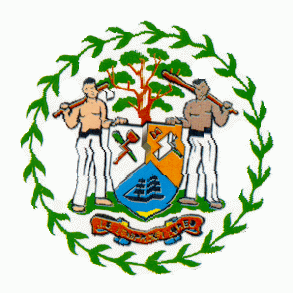 Ministry of Education Youth, Sports & CultureTo Educate! To Transform! To liberate!Principals’ ChecklistSchool: ____________________________                                                        Principal: __________________________ Date:  _________________________Assessor: _______________________General Comments/Recommendations: _______________________________________________________________________________________________________________________________________________________________________________________________________________________________________________________________________________________________________________________________________________________________________________________________________________________________________________________________________________________________________________________________________________________________________________________________________________________________________________________________________________________________________________________________________________________________________________________________________________Principal’s Signature:_________________                                Date:___________________    BDEC Supervisor:____________________                              Date: ___________________  Task DescriptionRatingCommentsStaff Attendance Register signed ten minutes before the school day begins.Compliant, Non- CompliantWeekly plans checked and signed by Monday of each week. (Inclusive of assessment and grade books).Compliant, Non- CompliantSchedule of activities of school (completed for the school year/term).Compliant, Non- CompliantFinancial Statement completed for the appropriate month.Compliant, Non- CompliantComplete inventory of school.Compliant, Non- CompliantSupervision forms of teachers completed and handed in to the MOE and Management at the required times.Compliant, Non- CompliantProduces record/evidence of an on-going supervision.Compliant, Non- CompliantPresents Annual Plans/Units of Work which are being consistently followed. Compliant, Non- CompliantEnsures that each class has a functional library.Evident, in Progress, non-existentProduces an extensive school portfolio upon request.Evident, in Progress, non-existentProduces evidence of promoting spirituality in all aspects of school life.(Biblical worldview)Compliant, Non- CompliantAdheres to guidelines as it relates to Education Rules. (according to the handbook of Policies and Procedures, Education Rules 2000)Compliant, Non- CompliantFacilitates consultations with parents at appropriate times such as times scheduled by school.Compliant, Non- CompliantThe Log, Admission/Class Registers, Grade books and Circular Files are well kept and checked.Compliant, Non- CompliantLiaises with Local/General Manager on a weekly basis or as deemed necessary. Compliant, Non- CompliantInforms General Manager/Local Manager of any deviation from school program and any request made by Governmental Organizations and Non-Governmental Organizations.Compliant, Non- CompliantReceives permission from General Manager/Local Manager for any absence from school.Compliant, Non- CompliantEvidence of promotion of the school in extra curricula activities. E.g. SportsCompliant, Non- CompliantConducts staff meeting at least once per month or as deemed necessary.Compliant, Non- CompliantEnsures that school mission, vision and school’s motto are posted and visual. (Consistent with the Ministry of Education).Compliant, Non- CompliantPromotes Patriotism.Compliant, Non- CompliantEnsures that there is an active school development plan.Compliant, Non- CompliantEnsures proper management of textbooks.Compliant, Non- CompliantEnsures proper maintenance of school properties.Compliant, Non- CompliantDevelop annual plans/report and present to District Managers.Compliant, Non- Compliant